eLearning Process Guide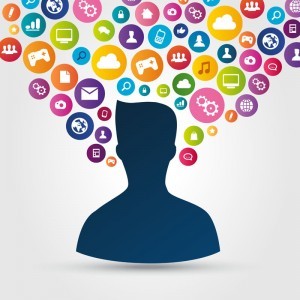 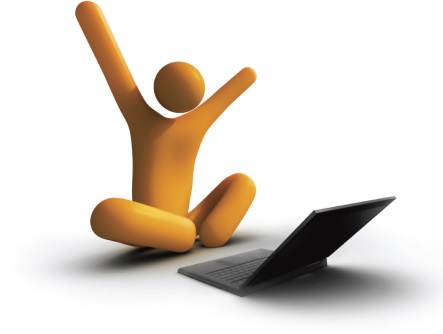 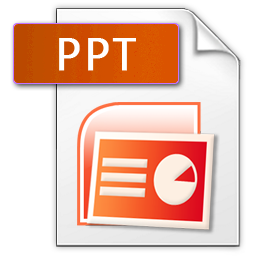 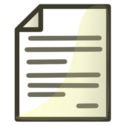 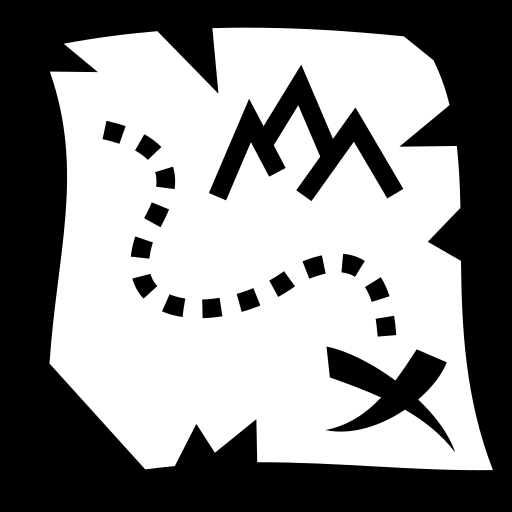 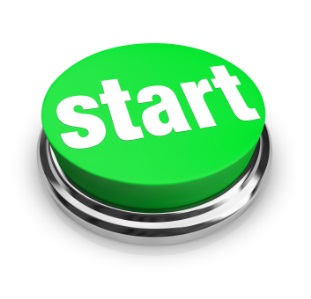 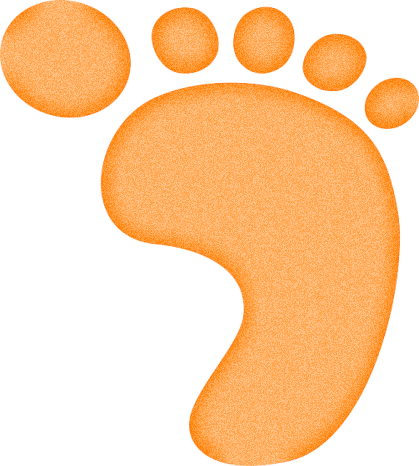 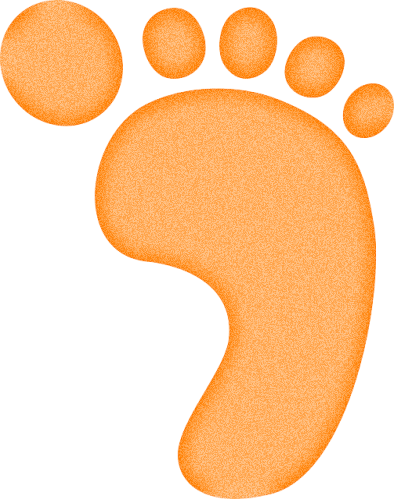 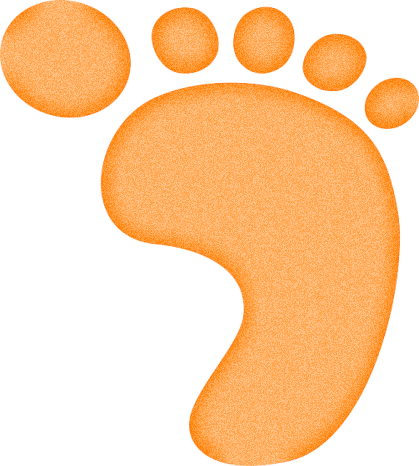 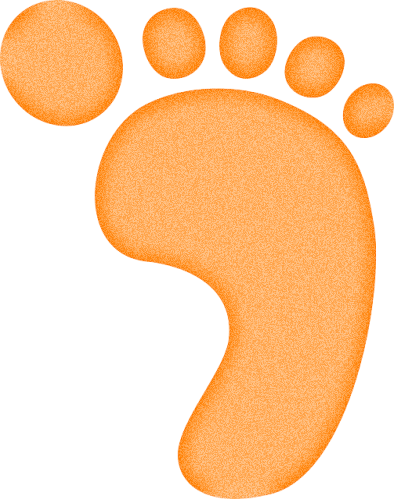 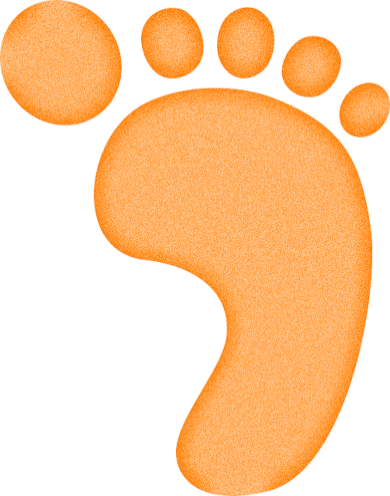 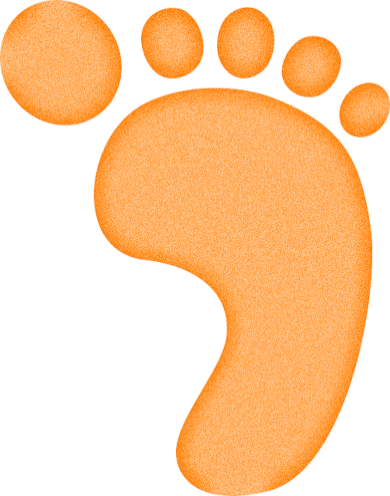 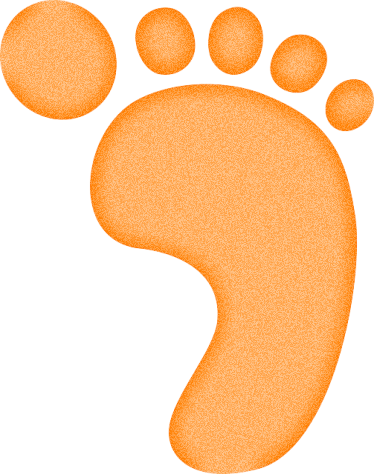 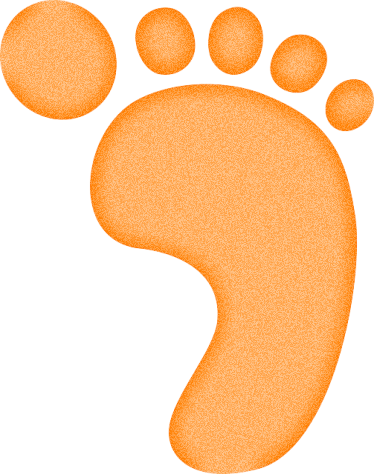 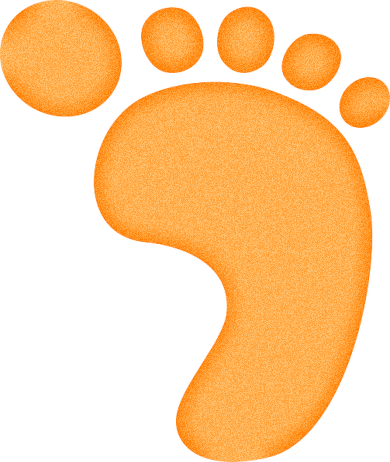 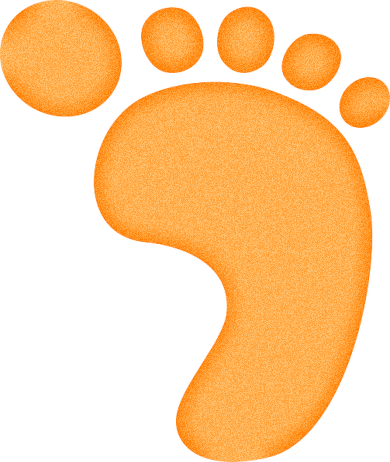 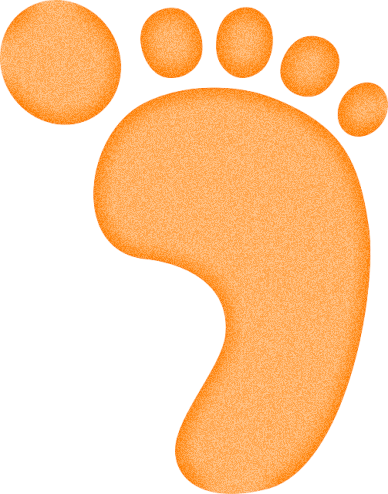 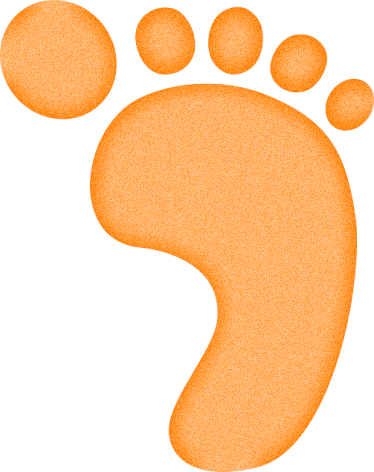 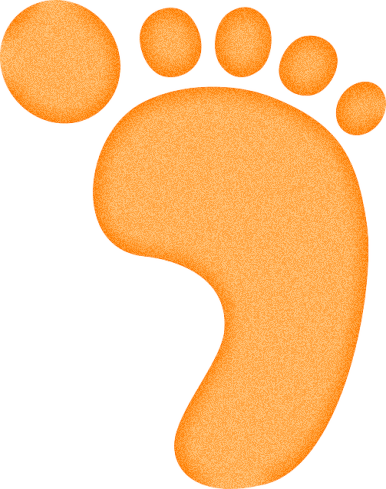 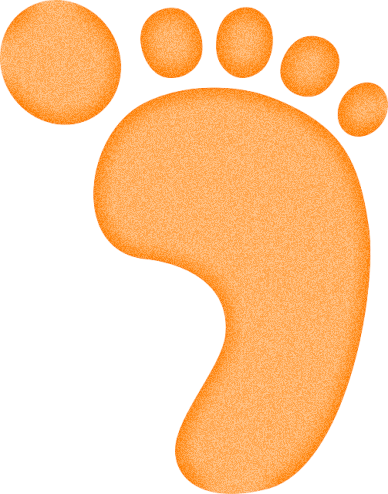 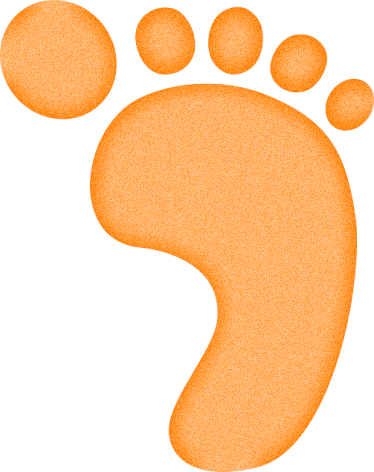 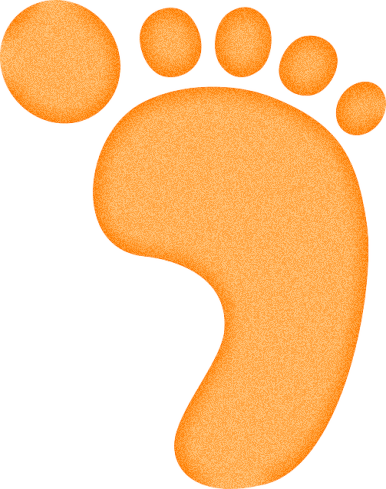 Start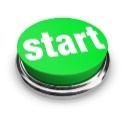 To begin complete the eLearning Project Request form found on the intranet at and submit via email to cplunkett@baycrest.org.  Projects will be prioritized based on legislative/regulatory/ministry requirements, organizational goals, and breadth of staff affected.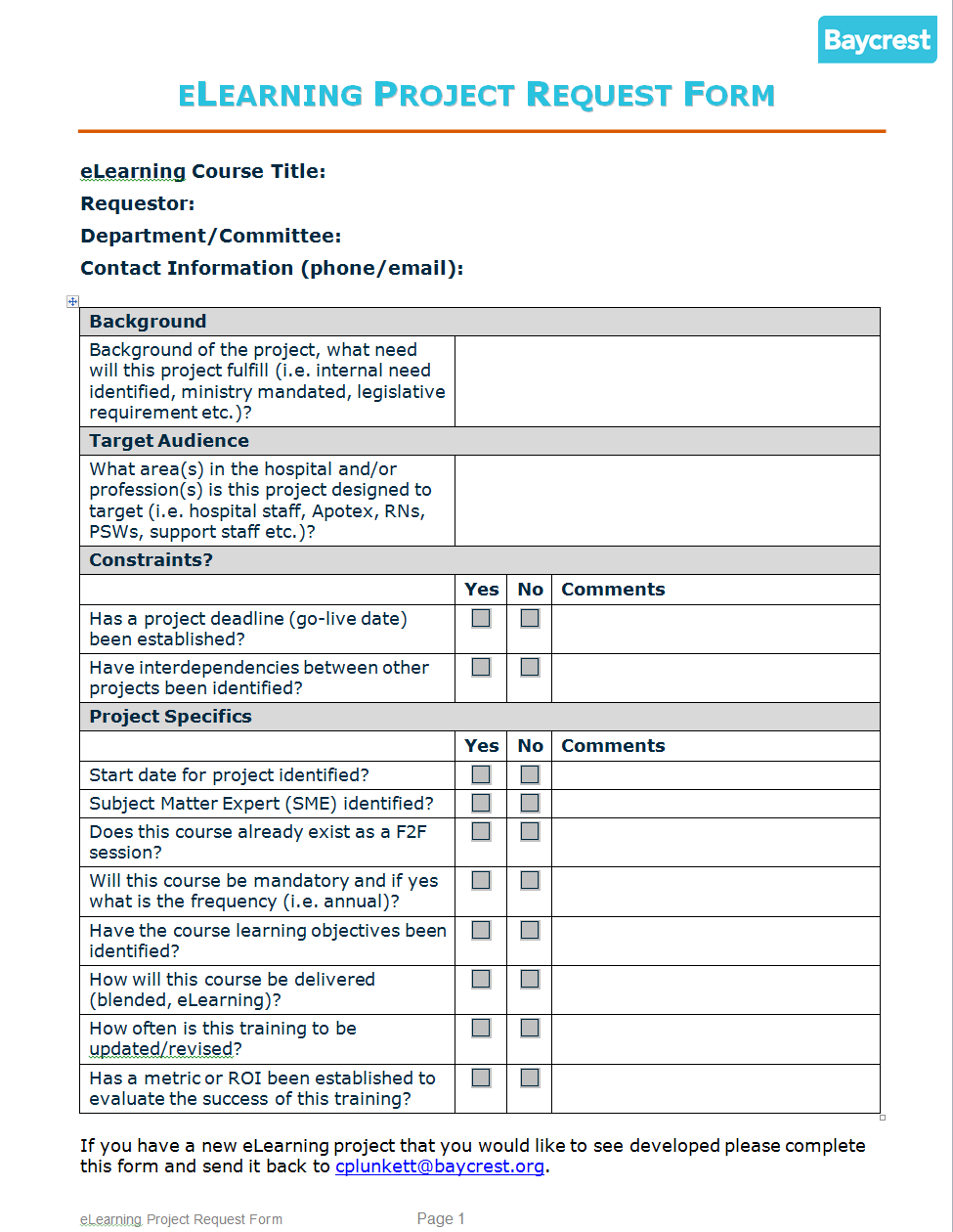 To begin Phase 1 the Project Manager, eLearning and Educational Technologies will assign an eLearning Instructional Designer (ID) to your project.  They will then set up a meeting with the Requestor and Subject Matter Expert (SME).  During this meeting the group will: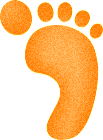 Review and clarify the processIdentify roles and responsibilities of the ID and SMEEngage in Action Mapping the contentDiscuss and confirm delivery method for the material; not all material is recommended for eLearning, alternatives may be suggestedReview Storyboarding process in preparation for Phase 2Discuss deadlines and set future phase meetingseLearning Instructional Designer (ID) Roles & ResponsibilitiesPartner with the SME throughout the processOffer guidance in the completion of the storyboard templateProvide expertise in eLearning instructional design & developmentEnsure content is designed to focus on learning and performance outcomesManage the project efficiently maintaining timelines where possibleDeliver interactive, engaging, superior quality eLearning materialsSubject Matter Expert (SME) Roles & ResponsibilitiesParticipate in Action MappingIdentify desired learning outcomes using Bloom’s Taxonomy Action VerbsProvide content expertiseComplete the storyboard template within agreed upon timelines where possible (failure to do so will impact the final go-live date)Review and detail revisions required to draft version(s) Identify Pilot group of frontline learnersGather and detail revisions based on Pilot feedbackAction Mapping Overview 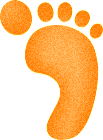 Action mapping is a method that focuses on solving performance problems.  eLearning is not training on demand, it is a tool to improve people’s performance so that the organization meets its goals.  An action mapped course:Is created to help develop skills you need on the jobIs part of a larger solution to a real performance problem (other parts might be policies, job aids etc)The material is aimed at you in your job It feels like a stream of activities, not a presentation.  From the very beginning you are plunged into an activity rather than “prepared” with an information dump.You pull the information you need in order to make a good decision.The decisions you are required to make are the same decisions you face on the jobThe material is interesting because it is challenging and relevantYou are treated like an adult6 StepsAsk WHY.  Why do you need this course? Talk about the learning need:  What problems are you seeing?  How long has it been going on? What have you tried in the past?Set measurable learning outcomes.  For the learning outcomes to work they need to be specific, measurable, and time-bound. Questions that can help identify a measure:What are you currently measuring?How will this measure change if this project is successful?If you’re not currently measuring anything now, how could we measure?How will we know we’ve succeeded?Soft skills can be difficult to measure here are some measurements that may be useful:Employee engagement survey resultsEmployee retention ratesCustomer satisfaction ratesAbsenteeismLegal complaintsIncident ReportsIdentify what people need to DO.  Action, not knowledge, changes performance.  Identify the real-world-actions (on the job behaviours) that people need to take to achieve the learning outcomes.  Actions are specific observable behaviours; we are focusing on observable behaviours that occur on the job not “test” behaviours.Identify why the learners are not currently doing the behaviours:Environment: inefficient procedures, insufficient support, insufficient equipment etc.  **training is unlikely to fix environmental problemsKnowledge  **sometimes the best solution isn’t a full eLearning module but instead micro-learning videosSkillsMotivation  **this is often a side-effect of one of the 3 preceding typesDesign Experiences, NOT information.  Knowledge alone won’t reach your goal; people have to take action.  Your goal is to help them practice that action.  To do that we design experiences, not information.  This type of design helps people learn from experience in a safe but realistic setting.  Knowing your target audience is crucial, identify: age, education level, interests etc.Evaluate it in the Real World.  By starting with measurable learning outcomes you’ve baked evaluation into the project.  Also be sure to measure the program itself through evaluation. Let’s Action Map!!**instructional video and template to comeStoryboarding Your Content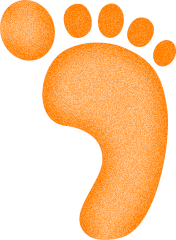 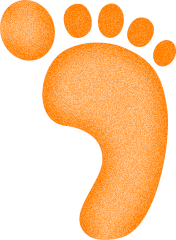 Storyboard MeetingThe storyboard meeting is scheduled during the Phase 1 Action Mapping.  During this meeting:completed storyboard template is delivered (* if there is an existing PPT for course delivery this can be used as the starting point for the storyboard)content is reviewed and clarifieddesign elements will be discussed:themescolourmusicimagesnarrationvideointeractionsscenarioslearning outcomes will be reviewed and acceptable evidence determineddelivery date for Review & Revise phase will be setThe ID will now take all of the information from the Phase 1 Action Mapping and the Phase 2 Storyboarding and apply evidence-based best practice principles to create the eLearning/educational technology materials as discussed.  This may be in the form of info graphics, micro-learning, blended learning or an eLearning solution(s).  Once the Design & Development is complete the ID will post a draft version of the eLearning solution for the SME to review and send a copy of the design storyboard in MSWord.  During this phase:Pilot date will be set based on the SME’s availabilityPilot group will be determined by the SME/Stakeholderthe SME will review and document revision requests in the MSWord design storyboard providedall other stakeholders in the project will review and document revision requests in the MSWord design storyboard providedthe Checklist for strong learning design will be reviewedthe Project Manager eLearning and Educational Technologies will QA the project using the QA Checklist the ID will take ALL of the consolidated feedback/revisions and revise the content in preparation for the Pilot PhaseDuring the Pilot Phase a sample group of front line users identified by the SME/stakeholder will evaluate and provide anecdotal feedback for the eLearning solution(s).The SME will collect and collate the feedback for deliver back to the ID at the end of the Pilot.Once the Pilot Phase is complete the ID will review ALL of the consolidated feedback/evaluations with the SME and determine the last round of revisions to the content in preparation for the content being posted Live in the LMS.Once the Review & Revisions are completed from the Pilot Phase the module is ready to be posted Live in the LMS.  During this phase the following tasks must be completed:all sources files must be transferred and stored on the central LMS folderall final published files must be transferred and stored on the central LMS folder by the IDThe ID and SME must complete the LMS Course Creation – Online Training form and submit the LMS Administratorthe course will be turned on live in the LMSAll learning content will be evaluated.  eLearning content posted in the LMS will automatically be evaluated – evaluations will be mandatory to successfully complete each module.Evaluations will be collated for module review and revision 6 months after a module goes live and then annually thereafter.Attached is a sample course evaluation.  This evaluation should be tweaked with the SME to ensure it accurately captures the modules intent.